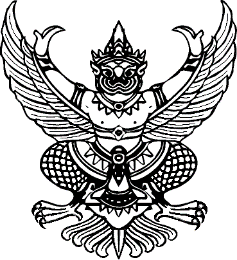 ประกาศมหาวิทยาลัยราชภัฏสุราษฎร์ธานีเรื่อง  ปฏิทินดำเนินโครงการจัดการศึกษานิติศาสตร์ ภาคบัณฑิต                                   ประจำภาคเรียนที่ ๑ และภาคเรียนที่ ๒ ปีการศึกษา ๒๕๖๕--------------------------------------     เพื่อให้การจัดการเรียนการสอนและการลงทะเบียนเรียนโครงการจัดการศึกษานิติศาสตร์         ภาคบัณฑิต ประจำภาคเรียนที่ ๑ และภาคเรียนที่ ๒ ปีการศึกษา ๒๕๖๕ เป็นไปตามระเบียบและข้อบังคับของสภามหาวิทยาลัย ระเบียบอื่นที่เกี่ยวข้อง และมติการประชุมคณะกรรมการบริหารโครงการจัดการศึกษานิติศาสตร์ ภาคบัณฑิต ครั้งที่ ๒/๒๕๖๕ จึงกำหนดให้มีการเรียนการสอนและการลงทะเบียนของนักศึกษาโครงการจัดการศึกษานิติศาสตร์ ภาคบัณฑิต ประจำภาคเรียนที่ ๑ และภาคเรียนที่ ๒ ปีการศึกษา ๒๕๖๕ ดังนี้1.  การชำระเงินลงทะเบียน    1.1 วันที่ 1๗ กันยายน – 2๑ ตุลาคม ๒๕๖๕		ชำระเงินค่าลงทะเบียนเต็มงวด    1.2 วันที่ 2๒ ตุลาคม –  ๒๖ พฤศจิกายน ๒๕๖๕	เริ่มปรับค่าลงทะเบียนล่าช้า		       กรณีชำระค่าลงทะเบียนล่าช้าจะต้องจ่ายค่าปรับ วันละ ๓๐ บาท ทั้งนี้ไม่เกิน ๙๐๐ บาท 	           นักศึกษาตรวจสอบตารางเรียนและลงทะเบียนได้ที่  http://reg.sru.ac.th	2.  การส่งผลแก้เกรด I ของภาคเรียนที่ 1/๒๕๖๕ และภาคเรียนที่ ๒/๒๕๖๔ ภายในวันที่            26 มีนาคม ๒๕๖6	3.  ปฏิทินดำเนินโครงการจัดการศึกษานิติศาสตร์ ภาคบัณฑิต ประจำภาคเรียนที่ ๑ และภาคเรียนที่ ๒ ปีการศึกษา ๒๕๖๕ รายละเอียดตามตารางแนบท้ายประกาศฉบับนี้     จึงประกาศมาเพื่อทราบและถือปฏิบัติ                                            ประกาศ ณ วันที่         สิงหาคม  พ.ศ. ๒๕๖๕ตารางจัดการเรียนการสอนและสอบวัดผลปลายภาค โครงการจัดการศึกษานิติศาสตร์ ภาคบัณฑิต รุ่น 1๑ (เทอม 5) ประจำภาคเรียนที่ 2/๒๕๖๕ ณ ห้อง LAW203 คณะนิติศาสตร์ มหาวิทยาลัยราชภัฏสุราษฎร์ธานี(แนบท้ายประกาศมหาวิทยาลัยราชภัฏสุราษฎร์ธานี เรื่อง ปฏิทินดำเนินโครงการจัดการศึกษานิติศาสตร์          ภาคบัณฑิต รุ่น 1๑, 1๒, ๑๓ และ 14 ลงวันที่ ๑๗ สิงหาคม ๒๕๖๕)ตารางจัดการเรียนการสอนและสอบวัดผลปลายภาค โครงการจัดการศึกษานิติศาสตร์ ภาคบัณฑิต รุ่น 1๒ (เทอม 3) ประจำภาคเรียนที่ 1/๒๕๖5 ณ ห้อง LAW๓03 คณะนิติศาสตร์ มหาวิทยาลัยราชภัฏสุราษฎร์ธานี(แนบท้ายประกาศมหาวิทยาลัยราชภัฏสุราษฎร์ธานี เรื่อง ปฏิทินดำเนินโครงการจัดการศึกษานิติศาสตร์          ภาคบัณฑิต รุ่น 1๑, 1๒, ๑๓ และ 14 ลงวันที่ ๑๗  สิงหาคม ๒๕๖๕)ตารางจัดการเรียนการสอนและสอบวัดผลปลายภาค โครงการจัดการศึกษานิติศาสตร์ ภาคบัณฑิต รุ่น 1๓ (เทอม 2) ประจำภาคเรียนที่ 2/๒๕๖๕ ณ ห้อง Smart Class Room 1 อาคารหอสมุดเฉลิมพระเกียรติมหาวิทยาลัยราชภัฏสุราษฎร์ธานี (แนบท้ายประกาศมหาวิทยาลัยราชภัฏสุราษฎร์ธานี เรื่อง ปฏิทินดำเนินโครงการจัดการศึกษานิติศาสตร์ ภาคบัณฑิต รุ่น 1๑, 1๒, ๑๓ และ 14 ลงวันที่ ๑๗ สิงหาคม ๒๕๖๕)ตารางจัดการเรียนการสอนและสอบวัดผลปลายภาค โครงการจัดการศึกษานิติศาสตร์ ภาคบัณฑิต รุ่น 14 (เทอม ๑) ประจำภาคเรียนที่ ๑/๒๕๖๕ ณ ห้อง Smart Class Room 2 อาคารหอสมุดเฉลิมพระเกียรติมหาวิทยาลัยราชภัฏสุราษฎร์ธานี (แนบท้ายประกาศมหาวิทยาลัยราชภัฏสุราษฎร์ธานี เรื่อง ปฏิทินดำเนินโครงการจัดการศึกษานิติศาสตร์ ภาคบัณฑิต รุ่น 1๑, 1๒, ๑๓ และ 14 ลงวันที่ ๑๗ สิงหาคม ๒๕๖๕)วิชา วัน / เดือน / ปีที่จัดการเรียนการสอนหมายเหตุLLA1403 นิติปรัชญาและนิติศาสตร์แนวพุทธ          3(3-0-6)ผู้สอน : รศ.ดร.จิตรดารมย์ รัตนวุฒิบรรยายพิเศษโดย   ศ.(พิเศษ)จรัญ ภักดีธนากุล17 – 18 กันยายน 2565จัดการเรียนการสอนLLA1403 นิติปรัชญาและนิติศาสตร์แนวพุทธ          3(3-0-6)ผู้สอน : รศ.ดร.จิตรดารมย์ รัตนวุฒิบรรยายพิเศษโดย   ศ.(พิเศษ)จรัญ ภักดีธนากุล1 – 2 ตุลาคม 2565จัดการเรียนการสอนLLA1403 นิติปรัชญาและนิติศาสตร์แนวพุทธ          3(3-0-6)ผู้สอน : รศ.ดร.จิตรดารมย์ รัตนวุฒิบรรยายพิเศษโดย   ศ.(พิเศษ)จรัญ ภักดีธนากุล8 – 9 ตุลาคม 2565จัดการเรียนการสอนLLA1403 นิติปรัชญาและนิติศาสตร์แนวพุทธ          3(3-0-6)ผู้สอน : รศ.ดร.จิตรดารมย์ รัตนวุฒิบรรยายพิเศษโดย   ศ.(พิเศษ)จรัญ ภักดีธนากุล15 – 16 ตุลาคม 2565จัดการเรียนการสอนและสอบLLA7404 กฎหมายระหว่างประเทศแผนกคดีเมือง     3(3-0-6)ผู้สอน : ผศ.วัฒนา คณาวิทยาบรรยายพิเศษโดย   รศ.ดร.พันธุ์ทิพย์ กาญจนะจิตรา สายสุนทร29 – 30 ตุลาคม 2565จัดการเรียนการสอนLLA7404 กฎหมายระหว่างประเทศแผนกคดีเมือง     3(3-0-6)ผู้สอน : ผศ.วัฒนา คณาวิทยาบรรยายพิเศษโดย   รศ.ดร.พันธุ์ทิพย์ กาญจนะจิตรา สายสุนทร5 – 6 พฤศจิกายน 2565จัดการเรียนการสอนLLA7404 กฎหมายระหว่างประเทศแผนกคดีเมือง     3(3-0-6)ผู้สอน : ผศ.วัฒนา คณาวิทยาบรรยายพิเศษโดย   รศ.ดร.พันธุ์ทิพย์ กาญจนะจิตรา สายสุนทร12 – 13 พฤศจิกายน 2565จัดการเรียนการสอนLLA7404 กฎหมายระหว่างประเทศแผนกคดีเมือง     3(3-0-6)ผู้สอน : ผศ.วัฒนา คณาวิทยาบรรยายพิเศษโดย   รศ.ดร.พันธุ์ทิพย์ กาญจนะจิตรา สายสุนทร19 – 20 พฤศจิกายน 2565จัดการเรียนการสอนและสอบLLA8405 หลักการว่าความและการให้คำปรึกษาทางกฎหมาย               3(3-0-6)ผู้สอน : รศ.ดร.อัคคกร ไชยพงษ์         บรรยายพิเศษโดย   ดร.รุจิระ บุนนาค3 – 4 ธันวาคม 2565จัดการเรียนการสอนLLA8405 หลักการว่าความและการให้คำปรึกษาทางกฎหมาย               3(3-0-6)ผู้สอน : รศ.ดร.อัคคกร ไชยพงษ์         บรรยายพิเศษโดย   ดร.รุจิระ บุนนาค17 – 18 ธันวาคม 2565จัดการเรียนการสอนLLA8405 หลักการว่าความและการให้คำปรึกษาทางกฎหมาย               3(3-0-6)ผู้สอน : รศ.ดร.อัคคกร ไชยพงษ์         บรรยายพิเศษโดย   ดร.รุจิระ บุนนาค24 – 25 ธันวาคม 2565จัดการเรียนการสอนLLA8405 หลักการว่าความและการให้คำปรึกษาทางกฎหมาย               3(3-0-6)ผู้สอน : รศ.ดร.อัคคกร ไชยพงษ์         บรรยายพิเศษโดย   ดร.รุจิระ บุนนาค7 - 8 มกราคม 2566จัดการเรียนการสอนและสอบLLA0522 กฎหมายล้มละลายและการฟื้นฟูกิจการ        (3-0-6)ผู้สอน : ผศ.สมชาย บุญคงมากบรรยายพิเศษโดย   อ.เอื้อน ขุนแก้ว21 - 22 มกราคม 2566จัดการเรียนการสอนLLA0522 กฎหมายล้มละลายและการฟื้นฟูกิจการ        (3-0-6)ผู้สอน : ผศ.สมชาย บุญคงมากบรรยายพิเศษโดย   อ.เอื้อน ขุนแก้ว28 - 29 มกราคม 2566จัดการเรียนการสอนLLA0522 กฎหมายล้มละลายและการฟื้นฟูกิจการ        (3-0-6)ผู้สอน : ผศ.สมชาย บุญคงมากบรรยายพิเศษโดย   อ.เอื้อน ขุนแก้ว4 – 5 กุมภาพันธ์ 2566จัดการเรียนการสอนLLA0522 กฎหมายล้มละลายและการฟื้นฟูกิจการ        (3-0-6)ผู้สอน : ผศ.สมชาย บุญคงมากบรรยายพิเศษโดย   อ.เอื้อน ขุนแก้ว11 – 12 กุมภาพันธ์ 2566จัดการเรียนการสอนและสอบLLA0525 กฎหมายว่าด้วยตราสารเปลี่ยนมือ             3(3-0-6)ผู้สอน : อ.รัชนี สุขสวัสดิ์บรรยายพิเศษโดย   ศ.ดร.สหธน รัตนไพจิตร25 – 26 กุมภาพันธ์ 2566จัดการเรียนการสอนLLA0525 กฎหมายว่าด้วยตราสารเปลี่ยนมือ             3(3-0-6)ผู้สอน : อ.รัชนี สุขสวัสดิ์บรรยายพิเศษโดย   ศ.ดร.สหธน รัตนไพจิตร11 – 12 มีนาคม 2566จัดการเรียนการสอนLLA0525 กฎหมายว่าด้วยตราสารเปลี่ยนมือ             3(3-0-6)ผู้สอน : อ.รัชนี สุขสวัสดิ์บรรยายพิเศษโดย   ศ.ดร.สหธน รัตนไพจิตร18 – 19 มีนาคม 2566จัดการเรียนการสอนLLA0525 กฎหมายว่าด้วยตราสารเปลี่ยนมือ             3(3-0-6)ผู้สอน : อ.รัชนี สุขสวัสดิ์บรรยายพิเศษโดย   ศ.ดร.สหธน รัตนไพจิตร25 – 26 มีนาคม 2566จัดการเรียนการสอนและสอบวิชา วัน / เดือน / ปีที่จัดการเรียนการสอนหมายเหตุLLA5205 กฎหมายลักษณะเอกเทศสัญญา             3(3-0-6)ผู้สอน : อ.รัชนี สุขสวัสดิ์บรรยายพิเศษโดย   อ.สรวิศ สุขเกื้อ17 – 18 กันยายน 2565จัดการเรียนการสอนLLA5205 กฎหมายลักษณะเอกเทศสัญญา             3(3-0-6)ผู้สอน : อ.รัชนี สุขสวัสดิ์บรรยายพิเศษโดย   อ.สรวิศ สุขเกื้อ1 – 2 ตุลาคม 2565จัดการเรียนการสอนLLA5205 กฎหมายลักษณะเอกเทศสัญญา             3(3-0-6)ผู้สอน : อ.รัชนี สุขสวัสดิ์บรรยายพิเศษโดย   อ.สรวิศ สุขเกื้อ8 – 9 ตุลาคม 2565จัดการเรียนการสอนLLA5205 กฎหมายลักษณะเอกเทศสัญญา             3(3-0-6)ผู้สอน : อ.รัชนี สุขสวัสดิ์บรรยายพิเศษโดย   อ.สรวิศ สุขเกื้อ15 – 16 ตุลาคม 2565จัดการเรียนการสอนและสอบLLA2206 กฎหมายว่าด้วยครอบครัวและมรดก        3(3-0-6)                                                 ผู้สอน : ผศ.เพชร ขวัญใจสกุลบรรยายพิเศษโดย   อ.นิพันธ์ ช่วยสกุล29 – 30 ตุลาคม 2565จัดการเรียนการสอนLLA2206 กฎหมายว่าด้วยครอบครัวและมรดก        3(3-0-6)                                                 ผู้สอน : ผศ.เพชร ขวัญใจสกุลบรรยายพิเศษโดย   อ.นิพันธ์ ช่วยสกุล5 – 6 พฤศจิกายน 2565จัดการเรียนการสอนLLA2206 กฎหมายว่าด้วยครอบครัวและมรดก        3(3-0-6)                                                 ผู้สอน : ผศ.เพชร ขวัญใจสกุลบรรยายพิเศษโดย   อ.นิพันธ์ ช่วยสกุล12 – 13 พฤศจิกายน 2565จัดการเรียนการสอนLLA2206 กฎหมายว่าด้วยครอบครัวและมรดก        3(3-0-6)                                                 ผู้สอน : ผศ.เพชร ขวัญใจสกุลบรรยายพิเศษโดย   อ.นิพันธ์ ช่วยสกุล19 – 20 พฤศจิกายน 2565จัดการเรียนการสอนและสอบLLA5301 กฎหมายว่าด้วยองค์กรธุรกิจ                 3(3-0-6)	                                           3(3-0-6)ผู้สอน : ผศ.วัฒนา คณาวิทยาบรรยายพิเศษโดย   รศ.พินิจ ทิพย์มณี3 – 4 ธันวาคม 2565จัดการเรียนการสอนLLA5301 กฎหมายว่าด้วยองค์กรธุรกิจ                 3(3-0-6)	                                           3(3-0-6)ผู้สอน : ผศ.วัฒนา คณาวิทยาบรรยายพิเศษโดย   รศ.พินิจ ทิพย์มณี17 – 18 ธันวาคม 2565จัดการเรียนการสอนLLA5301 กฎหมายว่าด้วยองค์กรธุรกิจ                 3(3-0-6)	                                           3(3-0-6)ผู้สอน : ผศ.วัฒนา คณาวิทยาบรรยายพิเศษโดย   รศ.พินิจ ทิพย์มณี24 – 25 ธันวาคม 2565จัดการเรียนการสอนLLA5301 กฎหมายว่าด้วยองค์กรธุรกิจ                 3(3-0-6)	                                           3(3-0-6)ผู้สอน : ผศ.วัฒนา คณาวิทยาบรรยายพิเศษโดย   รศ.พินิจ ทิพย์มณี7 - 8 มกราคม 2566จัดการเรียนการสอนและสอบLLA6303 หลักกฎหมายวิธีพิจารณาความแพ่ง 1       3(3-0-6)ผู้สอน : อ.อภิชาติ โกศลบรรยายพิเศษโดย   1. อ.ชัยยุทธ ศรีจำนงค์๒. ศ.(พิเศษ) ธานิศ เกศวพิทักษ์21 - 22 มกราคม 2566จัดการเรียนการสอนLLA6303 หลักกฎหมายวิธีพิจารณาความแพ่ง 1       3(3-0-6)ผู้สอน : อ.อภิชาติ โกศลบรรยายพิเศษโดย   1. อ.ชัยยุทธ ศรีจำนงค์๒. ศ.(พิเศษ) ธานิศ เกศวพิทักษ์28 - 29 มกราคม 2566จัดการเรียนการสอนLLA6303 หลักกฎหมายวิธีพิจารณาความแพ่ง 1       3(3-0-6)ผู้สอน : อ.อภิชาติ โกศลบรรยายพิเศษโดย   1. อ.ชัยยุทธ ศรีจำนงค์๒. ศ.(พิเศษ) ธานิศ เกศวพิทักษ์4 – 5 กุมภาพันธ์ 2566จัดการเรียนการสอนLLA6303 หลักกฎหมายวิธีพิจารณาความแพ่ง 1       3(3-0-6)ผู้สอน : อ.อภิชาติ โกศลบรรยายพิเศษโดย   1. อ.ชัยยุทธ ศรีจำนงค์๒. ศ.(พิเศษ) ธานิศ เกศวพิทักษ์11 – 12 กุมภาพันธ์ 2566จัดการเรียนการสอนและสอบLLA6304 หลักกฎหมายวิธีพิจารณาความอาญา        (3-0-6)ผู้สอน : ผศ.กิตติพิชญ์ โสภา      บรรยายพิเศษโดย   1. ศ.ณรงค์ ใจหาญ๒. ศ.(พิเศษ) ธานิศ เกศวพิทักษ์25 – 26 กุมภาพันธ์ 2566จัดการเรียนการสอนLLA6304 หลักกฎหมายวิธีพิจารณาความอาญา        (3-0-6)ผู้สอน : ผศ.กิตติพิชญ์ โสภา      บรรยายพิเศษโดย   1. ศ.ณรงค์ ใจหาญ๒. ศ.(พิเศษ) ธานิศ เกศวพิทักษ์11 – 12 มีนาคม 2566จัดการเรียนการสอนLLA6304 หลักกฎหมายวิธีพิจารณาความอาญา        (3-0-6)ผู้สอน : ผศ.กิตติพิชญ์ โสภา      บรรยายพิเศษโดย   1. ศ.ณรงค์ ใจหาญ๒. ศ.(พิเศษ) ธานิศ เกศวพิทักษ์18 – 19 มีนาคม 2566จัดการเรียนการสอนLLA6304 หลักกฎหมายวิธีพิจารณาความอาญา        (3-0-6)ผู้สอน : ผศ.กิตติพิชญ์ โสภา      บรรยายพิเศษโดย   1. ศ.ณรงค์ ใจหาญ๒. ศ.(พิเศษ) ธานิศ เกศวพิทักษ์25 – 26 มีนาคม 2566จัดการเรียนการสอนและสอบวิชา วัน / เดือน / ปีที่จัดการเรียนการสอนหมายเหตุLLA3106 กฎหมายอาญาภาคบทบัญญัติทั่วไป        3(3-0-6)ผู้สอน : อ.อภิศักดิ์ พุฒทองบรรยายพิเศษโดย   รศ.สุจินตนา ชุมวิสูตร17 – 18 กันยายน 2565จัดการเรียนการสอนLLA3106 กฎหมายอาญาภาคบทบัญญัติทั่วไป        3(3-0-6)ผู้สอน : อ.อภิศักดิ์ พุฒทองบรรยายพิเศษโดย   รศ.สุจินตนา ชุมวิสูตร1 – 2 ตุลาคม 2565จัดการเรียนการสอนLLA3106 กฎหมายอาญาภาคบทบัญญัติทั่วไป        3(3-0-6)ผู้สอน : อ.อภิศักดิ์ พุฒทองบรรยายพิเศษโดย   รศ.สุจินตนา ชุมวิสูตร8 – 9 ตุลาคม 2565จัดการเรียนการสอนLLA3106 กฎหมายอาญาภาคบทบัญญัติทั่วไป        3(3-0-6)ผู้สอน : อ.อภิศักดิ์ พุฒทองบรรยายพิเศษโดย   รศ.สุจินตนา ชุมวิสูตร15 – 16 ตุลาคม 2565จัดการเรียนการสอนและสอบLLA2201 กฎหมายว่าด้วยละเมิด จัดการงานนอกสั่ง และลาภมิควรได้                                                        3(3-0-6)ผู้สอน : ผศ.ดร.ธัญญาภัส ทองมุสิทธิ์บรรยายพิเศษโดย   ผศ.ดร.ธานี วรภัทร์29 – 30 ตุลาคม 2565จัดการเรียนการสอนLLA2201 กฎหมายว่าด้วยละเมิด จัดการงานนอกสั่ง และลาภมิควรได้                                                        3(3-0-6)ผู้สอน : ผศ.ดร.ธัญญาภัส ทองมุสิทธิ์บรรยายพิเศษโดย   ผศ.ดร.ธานี วรภัทร์5 – 6 พฤศจิกายน 2565จัดการเรียนการสอนLLA2201 กฎหมายว่าด้วยละเมิด จัดการงานนอกสั่ง และลาภมิควรได้                                                        3(3-0-6)ผู้สอน : ผศ.ดร.ธัญญาภัส ทองมุสิทธิ์บรรยายพิเศษโดย   ผศ.ดร.ธานี วรภัทร์12 – 13 พฤศจิกายน 2565จัดการเรียนการสอนLLA2201 กฎหมายว่าด้วยละเมิด จัดการงานนอกสั่ง และลาภมิควรได้                                                        3(3-0-6)ผู้สอน : ผศ.ดร.ธัญญาภัส ทองมุสิทธิ์บรรยายพิเศษโดย   ผศ.ดร.ธานี วรภัทร์19 – 20 พฤศจิกายน 2565จัดการเรียนการสอนและสอบ LLA2202 กฎหมายลักษณะแห่งหนี้                    3(3-0-6)ผู้สอน : ผศ.เพชร ขวัญใจสกุลบรรยายพิเศษโดย   อ.นิพันธ์ ช่วยสกุล3 – 4 ธันวาคม 2565จัดการเรียนการสอน LLA2202 กฎหมายลักษณะแห่งหนี้                    3(3-0-6)ผู้สอน : ผศ.เพชร ขวัญใจสกุลบรรยายพิเศษโดย   อ.นิพันธ์ ช่วยสกุล17 – 18 ธันวาคม 2565จัดการเรียนการสอน LLA2202 กฎหมายลักษณะแห่งหนี้                    3(3-0-6)ผู้สอน : ผศ.เพชร ขวัญใจสกุลบรรยายพิเศษโดย   อ.นิพันธ์ ช่วยสกุล24 – 25 ธันวาคม 2565จัดการเรียนการสอน LLA2202 กฎหมายลักษณะแห่งหนี้                    3(3-0-6)ผู้สอน : ผศ.เพชร ขวัญใจสกุลบรรยายพิเศษโดย   อ.นิพันธ์ ช่วยสกุล7 - 8 มกราคม 2566จัดการเรียนการสอนและสอบLLA2203 กฎหมายว่าด้วยทรัพย์สิน                     3(3-0-6)ผู้สอน : ผศ.ศุภัทรชญา วีระกูลบรรยายพิเศษโดย   อ.ศุภชัย คำคุ้ม21 - 22 มกราคม 2566จัดการเรียนการสอนLLA2203 กฎหมายว่าด้วยทรัพย์สิน                     3(3-0-6)ผู้สอน : ผศ.ศุภัทรชญา วีระกูลบรรยายพิเศษโดย   อ.ศุภชัย คำคุ้ม28 - 29 มกราคม 2566จัดการเรียนการสอนLLA2203 กฎหมายว่าด้วยทรัพย์สิน                     3(3-0-6)ผู้สอน : ผศ.ศุภัทรชญา วีระกูลบรรยายพิเศษโดย   อ.ศุภชัย คำคุ้ม4 – 5 กุมภาพันธ์ 2566จัดการเรียนการสอนLLA2203 กฎหมายว่าด้วยทรัพย์สิน                     3(3-0-6)ผู้สอน : ผศ.ศุภัทรชญา วีระกูลบรรยายพิเศษโดย   อ.ศุภชัย คำคุ้ม11 – 12 กุมภาพันธ์ 2566จัดการเรียนการสอนและสอบLLA3204 กฎหมายอาญาภาคความผิด                 3(3-0-6)ผู้สอน : ผศ.สมชาย บุญคงมากบรรยายพิเศษโดย   พันตำรวจโทสุพจน์ เรืองโรจน์25 – 26 กุมภาพันธ์ 2566จัดการเรียนการสอนLLA3204 กฎหมายอาญาภาคความผิด                 3(3-0-6)ผู้สอน : ผศ.สมชาย บุญคงมากบรรยายพิเศษโดย   พันตำรวจโทสุพจน์ เรืองโรจน์11 – 12 มีนาคม 2566จัดการเรียนการสอนLLA3204 กฎหมายอาญาภาคความผิด                 3(3-0-6)ผู้สอน : ผศ.สมชาย บุญคงมากบรรยายพิเศษโดย   พันตำรวจโทสุพจน์ เรืองโรจน์18 – 19 มีนาคม 2566จัดการเรียนการสอนLLA3204 กฎหมายอาญาภาคความผิด                 3(3-0-6)ผู้สอน : ผศ.สมชาย บุญคงมากบรรยายพิเศษโดย   พันตำรวจโทสุพจน์ เรืองโรจน์25 – 26 มีนาคม 2566จัดการเรียนการสอนและสอบวิชา วัน / เดือน / ปีที่จัดการเรียนการสอนหมายเหตุLLA๑๑๐๑ ประวัติศาสตร์กฎหมาย                       3(3-0-6)ผู้สอน : ผศ.ดร.ธัญญาภัส ทองมุสิทธิ์บรรยายพิเศษโดย   รศ.ณัฐพงศ์ โปษกะบุตร1 – ๒ ตุลาคม 2565จัดการเรียนการสอนLLA๑๑๐๑ ประวัติศาสตร์กฎหมาย                       3(3-0-6)ผู้สอน : ผศ.ดร.ธัญญาภัส ทองมุสิทธิ์บรรยายพิเศษโดย   รศ.ณัฐพงศ์ โปษกะบุตร๘ – ๙ ตุลาคม 2565จัดการเรียนการสอนLLA๑๑๐๑ ประวัติศาสตร์กฎหมาย                       3(3-0-6)ผู้สอน : ผศ.ดร.ธัญญาภัส ทองมุสิทธิ์บรรยายพิเศษโดย   รศ.ณัฐพงศ์ โปษกะบุตร๑๕ – ๑๖ ตุลาคม 2565จัดการเรียนการสอนLLA๑๑๐๑ ประวัติศาสตร์กฎหมาย                       3(3-0-6)ผู้สอน : ผศ.ดร.ธัญญาภัส ทองมุสิทธิ์บรรยายพิเศษโดย   รศ.ณัฐพงศ์ โปษกะบุตร๒๒ – ๒๓ ตุลาคม 2565จัดการเรียนการสอนและสอบLLA๑๑๐๒ หลักกฎหมายเอกชน                          3(3-0-6)ผู้สอน : ผศ.ศุภัทรชญา วีระกูลบรรยายพิเศษโดย   รศ.พินิจ ทิพย์มณี29 – 30 ตุลาคม 2565จัดการเรียนการสอนLLA๑๑๐๒ หลักกฎหมายเอกชน                          3(3-0-6)ผู้สอน : ผศ.ศุภัทรชญา วีระกูลบรรยายพิเศษโดย   รศ.พินิจ ทิพย์มณี5 – 6 พฤศจิกายน 2565จัดการเรียนการสอนLLA๑๑๐๒ หลักกฎหมายเอกชน                          3(3-0-6)ผู้สอน : ผศ.ศุภัทรชญา วีระกูลบรรยายพิเศษโดย   รศ.พินิจ ทิพย์มณี12 – 13 พฤศจิกายน 2565จัดการเรียนการสอนLLA๑๑๐๒ หลักกฎหมายเอกชน                          3(3-0-6)ผู้สอน : ผศ.ศุภัทรชญา วีระกูลบรรยายพิเศษโดย   รศ.พินิจ ทิพย์มณี19 – 20 พฤศจิกายน 2565จัดการเรียนการสอนและสอบ LLA๔๑๐๓ หลักกฎหมายมหาชน                        3(3-0-6)ผู้สอน : อ.อภิศักดิ์ พุฒทองบรรยายพิเศษโดย   ศ.ดร.บรรเจิด สิงคะเนติ3 – 4 ธันวาคม 2565จัดการเรียนการสอน LLA๔๑๐๓ หลักกฎหมายมหาชน                        3(3-0-6)ผู้สอน : อ.อภิศักดิ์ พุฒทองบรรยายพิเศษโดย   ศ.ดร.บรรเจิด สิงคะเนติ17 – 18 ธันวาคม 2565จัดการเรียนการสอน LLA๔๑๐๓ หลักกฎหมายมหาชน                        3(3-0-6)ผู้สอน : อ.อภิศักดิ์ พุฒทองบรรยายพิเศษโดย   ศ.ดร.บรรเจิด สิงคะเนติ24 – 25 ธันวาคม 2565จัดการเรียนการสอน LLA๔๑๐๓ หลักกฎหมายมหาชน                        3(3-0-6)ผู้สอน : อ.อภิศักดิ์ พุฒทองบรรยายพิเศษโดย   ศ.ดร.บรรเจิด สิงคะเนติ7 - 8 มกราคม 2566จัดการเรียนการสอนและสอบLLA๔๑๐๔ รัฐธรรมนูญและสถาบันการเมือง            3(3-0-6)ผู้สอน : รศ.สิทธิกร ศักดิ์แสงบรรยายพิเศษโดย   รศ.ดร.มานิตย์ จุมปา21 - 22 มกราคม 2566จัดการเรียนการสอนLLA๔๑๐๔ รัฐธรรมนูญและสถาบันการเมือง            3(3-0-6)ผู้สอน : รศ.สิทธิกร ศักดิ์แสงบรรยายพิเศษโดย   รศ.ดร.มานิตย์ จุมปา28 - 29 มกราคม 2566จัดการเรียนการสอนLLA๔๑๐๔ รัฐธรรมนูญและสถาบันการเมือง            3(3-0-6)ผู้สอน : รศ.สิทธิกร ศักดิ์แสงบรรยายพิเศษโดย   รศ.ดร.มานิตย์ จุมปา4 – 5 กุมภาพันธ์ 2566จัดการเรียนการสอนLLA๔๑๐๔ รัฐธรรมนูญและสถาบันการเมือง            3(3-0-6)ผู้สอน : รศ.สิทธิกร ศักดิ์แสงบรรยายพิเศษโดย   รศ.ดร.มานิตย์ จุมปา11 – 12 กุมภาพันธ์ 2566จัดการเรียนการสอนและสอบLLA๒๑๐๕ กฎหมายว่าด้วยนิติกรรมและสัญญา        3(3-0-6)ผู้สอน : อ.อภิชาติ โกศลบรรยายพิเศษโดย   อ.นรินทร ตั้งศรีไพโรจน์25 – 26 กุมภาพันธ์ 2566จัดการเรียนการสอนLLA๒๑๐๕ กฎหมายว่าด้วยนิติกรรมและสัญญา        3(3-0-6)ผู้สอน : อ.อภิชาติ โกศลบรรยายพิเศษโดย   อ.นรินทร ตั้งศรีไพโรจน์11 – 12 มีนาคม 2566จัดการเรียนการสอนLLA๒๑๐๕ กฎหมายว่าด้วยนิติกรรมและสัญญา        3(3-0-6)ผู้สอน : อ.อภิชาติ โกศลบรรยายพิเศษโดย   อ.นรินทร ตั้งศรีไพโรจน์18 – 19 มีนาคม 2566จัดการเรียนการสอนLLA๒๑๐๕ กฎหมายว่าด้วยนิติกรรมและสัญญา        3(3-0-6)ผู้สอน : อ.อภิชาติ โกศลบรรยายพิเศษโดย   อ.นรินทร ตั้งศรีไพโรจน์25 – 26 มีนาคม 2566จัดการเรียนการสอนและสอบ